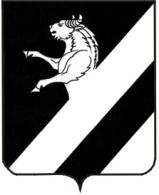 КРАСНОЯРСКИЙ КРАЙАДМИНИСТРАЦИЯ АЧИНСКОГО РАЙОНАП О С Т А Н О В Л Е Н И Е15.04.2013 			                                                                               № 308-ПОб утверждении перечня муниципальных услуг, предоставление которых организовано по принципу "одного окна", в том числе на базе КГБУ «Многофункциональный центр предоставления государственных и муниципальных услуг» В соответствии с частью 6 статьи 15 Федерального закона от 27.07.2010 № 210-ФЗ "Об организации предоставления государственных и муниципальных услуг", руководствуясь постановлением Правительства РФ от 27.09.2011 № 797 «О взаимодействии между многофункциональными центрами предоставления государственных (муниципальных) услуг и федеральными органами исполнительной власти, органами государственных внебюджетных фондов, органами государственной власти субъектов Российской Федерации, органами местного самоуправления», статьями 32, 34 Устава Ачинского района, ПОСТАНОВЛЯЮ:1. Утвердить перечень муниципальных услуг, предоставление которых организовано по принципу "одного окна", в том числе на базе КГБУ «Многофункциональный центр предоставления государственных и муниципальных услуг» (далее - КГБУ «МФЦ») Администрацией Ачинского района согласно приложению.2. Администрации Ачинского района своевременно вносить изменения и дополнения в соглашение о взаимодействии с КГБУ «МФЦ», на основании которого организовано предоставление муниципальных услуг в соответствии с перечнем муниципальных услуг, утвержденным настоящим постановлением.В соответствии с указанным соглашением в КГБУ «МФЦ» может быть организовано предоставление иных муниципальных услуг.3. Признать утратившим силу постановление Администрации Ачинского района от 28.10.2011 № 817-П «Об утверждении перечня муниципальных услуг, предоставление которых организуется в КГБУ «Многофункциональный центр предоставления государственных и муниципальных услуг».4. Контроль за исполнением постановления возложить на первого заместителя Главы Администрации Ачинского района по финансово-экономическим вопросам Л. С. Быковскую.5. Постановление вступает в силу в день, следующий за днем официального опубликования в газете «Уголок России».Глава Администрации района                                                                                          Ю. С. СидоровТельманова Анастасия ФедоровнаТел. 6-02-32Приложение к постановлению Администрации Ачинского района от 15.04.2013  № 308 -П Перечень муниципальных услуг, предоставление которых организовано по принципу "одного окна", в том числе на базе КГБУ «Многофункциональный центр предоставления государственных и муниципальных услуг№ п/пНаименование муниципальной услугиНаименование органа, отдела, предоставляющего услугу1Информирование граждан по вопросам признания их малоимущими Сельские поселения Ачинского района  2Информирование граждан по вопросам постановки на учет в качестве нуждающихся в жилых помещенияхСельские поселения Ачинского района  3Информирование по вопросу заключения или изменения договора социального найма жилого помещенияОтдел земельно-имущественных отношений и архитектуры Администрации Ачинского районаСельские поселения Ачинского района  4Информирование по вопросам участия граждан в программе «Обеспечение жильем молодых семей»Отдел земельно-имущественных отношений и архитектуры Администрации Ачинского района5Выдача выписок из реестра муниципальной собственности Ачинского районаОтдел земельно-имущественных отношений и архитектуры Администрации Ачинского района6Информирование по вопросу оформления в упрощенном порядке прав граждан на отдельные объекты недвижимого имущества  Отдел земельно-имущественных отношений и архитектуры Администрации Ачинского района7Информирование граждан по вопросам земельных отношений  Отдел земельно-имущественных отношений и архитектуры Администрации Ачинского района8Утверждение схем расположения земельных участков на кадастровом плане (карте) соответствующей  территории Отдел земельно-имущественных отношений и архитектуры Администрации Ачинского района9Рассмотрение заявлений о предоставлении в собственность земельных участков, находящихся в государственной собственности, до разграничения прав на земельные участки или собственности муниципального образования Ачинский районОтдел земельно-имущественных отношений и архитектуры Администрации Ачинского района10Рассмотрение заявлений о предоставлении в аренду земельного участка, находящегося в государственной собственности, до разграничения прав на земельный участок или собственности муниципального образования Ачинский район                                                                                                                                                                                                                                                                                                                                                                                                                                                                                                                                                                                                                                                                                                                                                                                                                                                                                                                                                                                                                                                                                                                                                                                                                                                                                                                                                                                                                                                                                                                                                                                                                                                                                                                                                                          Отдел земельно-имущественных отношений и архитектуры Администрации Ачинского района11Прием и выдача документов по предоставлению земельных участков в постоянное (бессрочное) пользование  Отдел земельно-имущественных отношений и архитектуры Администрации Ачинского района12Прием документов и выдача документов о предоставлении земельных участков для целей, не связанных со строительством (киоски, павильоны, металлические гаражи)  Отдел земельно-имущественных отношений и архитектуры Администрации Ачинского района13Информирование об образовании земельных участков путем объединения, разделения земельных участков, находящихся в государственной собственности, до разграничения прав на земельные участки или собственности муниципального образования Ачинский районОтдел земельно-имущественных отношений и архитектуры Администрации Ачинского района14Рассмотрение заявлений о предоставлении в безвозмездное срочное пользование земельных участков, находящихся в государственной собственности, до разграничения прав на земельные участки или собственности муниципального образования Ачинский районОтдел земельно-имущественных отношений и архитектуры Администрации Ачинского района15Рассмотрение заявлений о прекращении права безвозмездного срочного пользования или аренды земельных участков, а также продлении срока действия договоров аренды земельных участков, находящихся в государственной собственности, до разграничения прав на земельные участки или собственности муниципального образования Ачинский район Отдел земельно-имущественных отношений и архитектуры Администрации Ачинского района16Рассмотрение заявлений о прекращении права постоянного (бессрочного) пользования земельными участками, находящимися в государственной собственности, до разграничения прав на земельные участки или собственности муниципального образования Ачинский район Отдел земельно-имущественных отношений и архитектуры Администрации Ачинского района17Рассмотрение заявлений о прекращении права пожизненного наследуемого владения земельными участками, находящимися в государственной собственности, до разграничения прав на земельные участки или собственности муниципального образования Ачинский район Отдел земельно-имущественных отношений и архитектуры Администрации Ачинского района18Изменение вида разрешенного использования земельного участка, находящегося в государственной  собственности, до разграничения прав на земельные участки или собственности муниципального образования Ачинский район Отдел земельно-имущественных отношений и архитектуры Администрации Ачинского района19Консультирование граждан по вопросам размещения рекламных конструкций и выдача разрешений на установку рекламных конструкций на территории района, аннулирование таких разрешений, выдача предписаний о демонтаже самовольно установленных вновь рекламных конструкций Отдел земельно-имущественных отношений и архитектуры Администрации Ачинского района20Предоставление информации о состоянии землепользования в границах муниципального образования Ачинский районОтдел земельно-имущественных отношений и архитектуры Администрации Ачинского района21Прием заявлений в комиссию для предварительного cогласования места размещения объекта капитального строительства  Отдел земельно-имущественных отношений и архитектуры Администрации Ачинского района22Прием заявлений и выдача документов о согласовании переустройства и (или) перепланировки жилого помещения Отдел земельно-имущественных отношений и архитектуры Администрации Ачинского района23Прием заявлений и выдача разрешений на строительство, реконструкцию, капитальный ремонт объектов капитального строительства в соответствии с законодательством о градостроительной деятельности Отдел земельно-имущественных отношений и архитектуры Администрации Ачинского района24Прием заявлений и выдача разрешений на ввод объекта в эксплуатацию в соответствии с законодательством о градостроительной деятельности Отдел земельно-имущественных отношений и архитектуры Администрации Ачинского района25Прием документов, выдача решений о переводе или об отказе в переводе жилого помещения в нежилое или нежилого помещения в жилое помещениеОтдел земельно-имущественных отношений и архитектуры Администрации Ачинского района26Выдача градостроительных планов земельных участковОтдел земельно-имущественных отношений и архитектуры Администрации Ачинского района27Прием и выдача документов по вопросам внесения изменений в ранее принятые акты Администрации Ачинского районаОтдел земельно-имущественных отношений и архитектуры Администрации Ачинского района28Предоставление и приобретение земельных участков из земель сельскохозяйственного назначения, находящихся в государственной или муниципальной собственности, для создания фермерского хозяйства и осуществления его деятельностиОтдел земельно-имущественных отношений и архитектуры Администрации Ачинского района29Консультирование в сфере имущественных отношенийОтдел земельно-имущественных отношений и архитектуры Администрации Ачинского района30Консультирование в сфере градостроительной деятельностиОтдел земельно-имущественных отношений и архитектуры Администрации Ачинского района31Выдача акта освидетельствования проведения работ по строительству объекта индивидуального жилищного строительства для получения средств материнского (семейного) капитала на улучшение жилищных условийОтдел земельно-имущественных отношений и архитектуры Администрации Ачинского района32Предоставление информации об организации дополнительного образования в области культуры МБОУДОД «Детская школа искусств» Ачинского районаМБОУДОД «Детская школа искусств» Ачинского района33Информирование граждан о порядке постановки на учет и зачисления детей в образовательные учреждения, реализующие основную образовательную программу дошкольного образования (детские сады)Управление образования Администрации Ачинского района34Предоставление информации об организации общедоступного и бесплатного дошкольного, начального общего, основного общего, среднего (полного) общего образования, а также дополнительного образования в общеобразовательных учреждениях, расположенных на территории Ачинского районаУправление образования Администрации Ачинского района35Предоставление информации о реализации направлений молодежной политики в Ачинском районеОтдел культуры, ФК и молодежной политики Администрации Ачинского района36Предоставление информации об организации дополнительного образования в области культурыОтдел культуры, ФК и молодежной политики Администрации Ачинского района37Информирование граждан о порядке зачисления детей в муниципальное бюджетное образовательное учреждение дополнительного образования детей «Детско-юношеская спортивная школа»МБОУДОД «Детско-юношеская спортивная школа» Ачинского района38Предоставление информации об образовательных программах и учебных планах, рабочих программах учебных курсов, предметов, дисциплин (модулей), годовых календарных учебных графиках муниципального бюджетного образовательного учреждения дополнительного образования детей «Детско-юношеская спортивная школа»МБОУДОД «Детско-юношеская спортивная школа» Ачинского района39Предоставление информации о порядке предоставления жилищно-коммунальных услуг населениюМКУ «Управление строительства и ЖКХ» Ачинского района40Прием  документов с  целью  предоставления  субсидий  субъектам малого  и  (или)  среднего  предпринимательства  в  целях  возмещения  затрат,  связанных  с приобретением   и созданием основных средств и началом коммерческой  деятельностиОтдел экономического развития территории Администрации Ачинского района41Прием  документов для  возмещения  части  транспортных  расходов  субъектам  малого  и  (или)  среднего  предпринимательства,  осуществляющим  доставку  товаров  первой  необходимости  в  отдаленные  сельские  населенные пункты  Ачинского  района,  не  имеющие  стационарной  торговой  сетиОтдел экономического развития территории Администрации Ачинского района42Прием  документов  с  целью  возмещения  части  затрат,  понесенных  субъектами  и  (или)  среднего  предпринимательства,  оказывающими  бытовые  услуги  на  территории Ачинского  районаОтдел экономического развития территории Администрации Ачинского района43Прием  документов  с  целью  предоставления  субсидий  субъектам  малого  и  (или)  среднего  предпринимательства,  занимающимся  лесопереработкой,  переработкой  сельскохозяйственной  продукции,  дикоросов,  а  также  иными  видами  обрабатывающих  производств,  являющихся  приоритетными  на  текущий  финансовый  годОтдел экономического развития территории Администрации Ачинского района